WHO IS THIS SON OF MAN ?PART 40JOHN 1:1 & 14»     1     †      ¶  In the beginning was the Word, and the Word was with God, and the Word was God. »     14     †     And the Word was made flesh, and dwelt among us, (and we beheld his glory, the glory as of the only begotten of the Father,) full of grace and truth.PREDESTINATED TO ADOPTION SON OF MANNOT YOUR BIRTHCHART3 STAGES OF ADOPTIONFIRST STAGE – THE BIRTHROMANS 8:14»     14     †     For as many as are led by the Spirit of God, they are the sons of God. »     15     †     For ye have not received the spirit of bondage again to fear; but ye have received the Spirit of adoption, whereby we cry, Abba, Father. »     16     †     The Spirit itself beareth witness with our spirit, that we are the children of God: »     17     †      ¶  And if children, then heirs; heirs of God, and joint-heirs with Christ; if so be that we suffer with him, that we may be also glorified together. -JUSTIFICATIONROMANS 10:8»     8     †     But what saith it? The word is nigh thee, even in thy mouth, and in thy heart: that is, the word of faith, which we preach; »     9     †     That if thou shalt confess with thy mouth the Lord Jesus, and shalt believe in thine heart that God hath raised him from the dead, thou shalt be saved. »     10     †     For with the heart man believeth unto righteousness; and with the mouth confession is made unto salvation.ROMANS 3:24»     24     †     Being justified freely by his grace through the redemption that is in Christ Jesus: »     25     †     Whom God hath set forth to be a propitiation through faith in his blood, to declare his righteousness for the remission of sins that are past, through the forbearance of God; »     26     †     To declare, I say, at this time his righteousness: that he might be just, and the justifier of him which believeth in Jesus. »     27     †     Where is boasting then? It is excluded. By what law? of works? Nay: but by the law of faith. »     28     †     Therefore we conclude that a man is justified by faith without the deeds of the law.-SANCTIFICATIONMATTHEW 12:43»     43     †     When the unclean spirit is gone out of a man, he walketh through dry places, seeking rest, and findeth none.»     44     †     Then he saith, I will return into my house from whence I came out; and when he is come, he findeth it empty, swept, and garnished.»     45     †     Then goeth he, and taketh with himself seven other spirits more wicked than himself, and they enter in and dwell there: and the last state of that man is worse than the first. Even so shall it be also unto this wicked generation.II TIMOTHY 2:19»     19     †      ¶  Nevertheless the foundation of God standeth sure, having this seal, The Lord knoweth them that are his. And, Let every one that nameth the name of Christ depart from iniquity. »     20     †     But in a great house there are not only vessels of gold and of silver, but also of wood and of earth; and some to honour, and some to dishonour. »     21     †     If a man therefore purge himself from these, he shall be a vessel unto honour, sanctified, and meet for the master's use, and prepared unto every good work.53-0729  QUESTIONS.AND.ANSWERS.ON.GENESIS_  JEFFERSONVILLE.IN  «  276       †        Now, watch. Judas Iscariot was justified by faith, and believed on the Lord Jesus Christ, and was baptized. The Bible said, "Jesus--Jesus baptized the disciples, His disciples." All right.St. John 17:17, before He could send them out, He said, "Sanctify them, Father, through the Truth. Thy Word is the Truth." And He was the Word, even before the atonement was made. In other words, "As a preview, Father, of My shed Blood, I sanctify these."He give them power against unclean spirits, and they went out and they cast out devils. Is that right? And they healed the sick. Is that right? And they come back, sanctified, rejoicing, jumping, shouting, and praising God. Is that right? And said, "Even the devils is subject to us."And Jesus said, "Don't you rejoice because the devils is subject to you, but rejoice because your names are written in the Book of heaven." Is that right? And Judas Iscariot was with them, one of them, called-out, sanctified, and his name written in the Lamb's Book of Life. Read Matthew 10 and see if that's not right. He called each one of them, and Judas and every one of them, right down there. He sent them out, give them power against unclean spirits.55-1110  A.HIDDEN.LIFE.IN.CHRIST_  SAN.FERNANDO.CA  THURSDAY_«  E-40       †        How the thing was refreshed in the Presence... Notice another thing. Once in the Presence of God, you get quieted. You're not tossed about by everything. You know where you're standing. There's something happens. You know that you're a real Christian. You know that you've been in contact with Somebody that loves you. You know that something's happened down here, and it's refreshing. And not only that, but you'll be--you'll refresh others.You seen people that was nice people but you just couldn't hardly stand to be around them. There's something about them. They got a creative power around them that just seems to be different.How I'd like to stop here, if it was possible, and tell you some things on that. You're a little creator yourself.He said He'd give you a new spirit. Now, that spirit isn't God's spirit; that's your spirit. God gives you a new spirit, then He says, "I'll put my Spirit in him." But the thing God has to do is give you a new spirit, make your nature a little more gentle and settle down, or He couldn't even live with you. So He has to get you fixed up first before He can come in. "I'll give you a--a new Spirit," then you take Him anywhere. You go all kinds of places. He's got to get you fixed so you can entertain Him right.«  E-41       †        So that's when you're on the first altar. But when you hide away, you get His Spirit. Then the Holy Spirit, none other than God Himself comes and dwells in you. And then there's something about you, the neighbor loves you. The people likes you.56-0121  THE.INTER.VEIL_  STURGIS.MI  SATURDAY_«  E-59       †        God prophesied through the prophet and said, "I will write My laws in their hearts, where I put them, in the tables of their hearts." Showing that that would be the dwelling place of God in the human heart, not the human head, but the human heart. Amen. "I will write them in My heart--in their heart. And they'll keep My statutes, and so forth," saith the Lord.God said in another place over in Ezekiel, He said, "I will in that day, take out your old fleshly, stony heart. And I'll give you a new spirit, and I'll put a--My Spirit in you."Now, a lot of people, even you Pentecostal people, lot of times get mistaken in that. You get a new spirit; that's not God's Spirit; that's you. That isn't God. You get a little happy, because you got a new spirit and you jump up-and-down, run around over the floor, maybe, and shout a little bit, and speak with tongues, and run around a little bit and think you got the Holy Ghost. That's not it. That's a new spirit, God gave you. That's you. Then after He give you your spirit, then He said, "I'll put My Spirit..."That's what's the matter with the miss-meal cramps you got today. That's right. That's the reason you can't get nowhere with God.«  E-60       †        Notice, you put a new spirit. God has to give you a new spirit, or you couldn't even get along with Him. You can't get along with yourself, that old devil spirit you had in you. So He's got to put a new spirit in you so you can get along with His Spirit. Amen."I will put a new spirit in them. And I will put My Spirit in them," He said, after He's give you a new spirit; that's you. Don't get it confused with God's Spirit; it's not. It's your new spirit, so you can get along with the Holy Spirit, if He ever gives it to you. Amen. 'Cause you in your condition never get along. You can't get along with your wife. You can't get along with your husband, can't get along with your neighbor. How are you ever going to get along with God? So He has to give you a new spirit, 'fore you can get along with Him.So He puts a new spirit in you, and then He puts His Spirit in you, gives you a new spirit, a new outlook, a new faith, then He puts His Holy Spirit in you.-BAPTISM OF THE HOLY GHOSTI PETER 1:22»     22     †     Seeing ye have purified your souls in obeying the truth through the Spirit unto unfeigned love of the brethren, see that ye love one another with a pure heart fervently: »     23     †     Being born again, not of corruptible seed, but of incorruptible, by the word of God, which liveth and abideth for ever. »     24     †      ¶  For all flesh is as grass, and all the glory of man as the flower of grass. The grass withereth, and the flower thereof falleth away: »     25     †     But the word of the Lord endureth for ever. And this is the word which by the gospel is preached unto you.EPHESIANS 1:10»     10     †     That in the dispensation of the fulness of times he might gather together in one all things in Christ, both which are in heaven, and which are on earth; even in him: »     11     †     In whom also we have obtained an inheritance, being predestinated according to the purpose of him who worketh all things after the counsel of his own will: »     12     †     That we should be to the praise of his glory, who first trusted in Christ. »     13     †     In whom ye also trusted, after that ye heard the word of truth, the gospel of your salvation: in whom also after that ye believed, ye were sealed with that holy Spirit of promise, »     14     †     Which is the earnest of our inheritance until the redemption of the purchased possession, unto the praise of his glory.JOHN 14:15»     15     †      ¶  If ye love me, keep my commandments.»     16     †     And I will pray the Father, and he shall give you another Comforter, that he may abide with you for ever; »     17     †     Even the Spirit of truth; whom the world cannot receive, because it seeth him not, neither knoweth him: but ye know him; for he dwelleth with you, and shall be in you.»     18     †      ¶  I will not leave you comfortless: I will come to you.»     19     †     Yet a little while, and the world seeth me no more; but ye see me: because I live, ye shall live also.»     20     †     At that day ye shall know that I am in my Father, and ye in me, and I in you.I CORINTHIANS 3:1»     1     †      ¶  And I, brethren, could not speak unto you as unto spiritual, but as unto carnal, even as unto babes in Christ. »     2     †     I have fed you with milk, and not with meat: for hitherto ye were not able to bear it, neither yet now are ye able. »     3     †     For ye are yet carnal: for whereas there is among you envying, and strife, and divisions, are ye not carnal, and walk as men?I PETER 2:1»     1     †      ¶  Wherefore laying aside all malice, and all guile, and hypocrisies, and envies, and all evil speakings, »     2     †     As newborn babes, desire the sincere milk of the word, that ye may grow thereby: »     3     †     If so be ye have tasted that the Lord is gracious. I CORINTHIANS 12:3»     3     †     Wherefore I give you to understand, that no man speaking by the Spirit of God calleth Jesus accursed: and that no man can say that Jesus is the Lord, but by the Holy Ghost.II PETER 1:1»     1     †      ¶  Simon Peter, a servant and an apostle of Jesus Christ, to them that have obtained like precious faith with us through the righteousness of God and our Saviour Jesus Christ: »     2     †     Grace and peace be multiplied unto you through the knowledge of God, and of Jesus our Lord, »     3     †     According as his divine power hath given unto us all things that pertain unto life and godliness, through the knowledge of him that hath called us to glory and virtue: »     4     †     Whereby are given unto us exceeding great and precious promises: that by these ye might be partakers of the divine nature, having escaped the corruption that is in the world through lust. »     5     †      ¶  And beside this, giving all diligence, addNUMBERS 34:13»     13     †     And Moses commanded the children of Israel, saying, This is the land which ye shall inherit by lot, which the LORD commanded to give unto the nine tribes, and to the half tribe:»     14     †     For the tribe of the children of Reuben according to the house of their fathers, and the tribe of the children of Gad according to the house of their fathers, have received their inheritance; and half the tribe of Manasseh have received their inheritance:»     15     †     The two tribes and the half tribe have received their inheritance on this side Jordan near Jericho eastward, toward the sunrising.UNDER MOSES BROUGHT THE MESSAGE TO THE PEOPLE.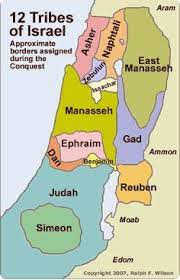 62-1014M  THE.STATURE.OF.A.PERFECT.MAN_  JEFFERSONVILLE.IN  V-2 N-18  SUNDAY_«  146       †          Virtue must be in us. And until we get virtue... Then when we get true virtue, we can add it to our faith. That's the next foundation wall. Now, first you must have faith. Faith alone won't do it. You've got... Peter said, "Then add virtue to your faith." You must have virtue, in order to add it to your faith.147    Now, then, it might be, the reason you don't have it, because many churches of today teach you don't have to have it, or the days of it is passed. "They don't have to have it. Only thing you have to do is just join church. Yeah, days is passed."SON OF GOD7 CHURCH AGESEARLY CHURCH HAD THESE VIRTUESTHE BRIDE BODY64-0614M  THE.UNVEILING.OF.GOD_  JEFFERSONVILLE.IN  V-9 N-1  SUNDAY_«  314       †          But God is still there to make that--that just the same. Notice, what does it do? It finally returns back to the original Seed again. When He come in the form of Martin Luther; when He come in the form of John Wesley; when He come in the form of the Pentecostal; He is supposed to reveal Himself again like the same Seed went in, the Son of man. He revealed Hisself as Son of God, through the stalk age and so forth, but in this last age He's to reveal Hisself as Son of man again. Get it? [Congregation says, "Amen."--Ed.] All right, like the beginning, molded!«  315       †          And what does that stalk grow? It's growing all the time. That little stalk grows, still it's not like the original grain. Neither was Luther's message; no, along come the--the other messages, Finney, Sankey, Knox, Calvin, on down, none of them. They were still the message but, what it was, they didn't get the complete Revelation of It 'cause it wasn't time. You can't put the ear on the corn before it's time to come. See? And then, finally, there comes back again the original Seed that went into the ground.65-0426  PROVING.HIS.WORD_  LOS.ANGELES.CA  V-18 N-3  MONDAY_«  126       †          As I said the other night, He come in three names; the name of the Son of God, Son of man, and Son of David.127    When He was on earth here, the first time, He was the Son of man. He could not be Son of God then; He never claimed to be. He said He was "Son of man." When anybody would question Him, He said, "You see the Son of man; the Son of man." Now, "Son of man" is a prophet. He had to come that way, because, the Scripture, He cannot come contrary to the Scripture.128    That's why, today, that our--our Message of this hour cannot come through theologians and theology, it's got to come back to the same thing it promised to do. It must be that way.129    So we find that, in this Man, He had to be a prophet. Not Son of God there, He had to be Son of man. Jehovah Himself called the prophets, Jeremiah and them, "Son of man." "When you see the Son of man..." "Who is the Son of man?" they kept asking.130    Then, He served His office as Son of man. Then He served His office now as Son of God. God is a Spirit, and when now He served through the Church Ages, as Son of God.I CORINTHIANS 13:9»     9     †     For we know in part, and we prophesy in part. »     10     †     But when that which is perfect is come, then that which is in part shall be done away. »     11     †     When I was a child, I spake as a child, I understood as a child, I thought as a child: but when I became a man, I put away childish things.GREEK LEXICON -- STRONG'S NUMBER 5046 -- of full age (1) [19] 1) brought to its end, finished; wanting nothing necessary to completeness; perfect; that which is perfect: consummate human integrity and virtue; of men, full grown, adult, of full age, matureEPHESIANS 4:11»     11     †     And he gave some, apostles; and some, prophets; and some, evangelists; and some, pastors and teachers; »     12     †     For the perfecting of the saints, for the work of the ministry, for the edifying of the body of Christ: »     13     †     Till we all come in the unity of the faith, and of the knowledge of the Son of God, unto a perfect man, unto the measure of the stature of the fulness of Christ: »     14     †     That we henceforth be no more children, tossed to and fro, and carried about with every wind of doctrine, by the sleight of men, and cunning craftiness, whereby they lie in wait to deceive; »     15     †     But speaking the truth in love, may grow up into him in all things, which is the head, even Christ: »     16     †     From whom the whole body fitly joined together and compacted by that which every joint supplieth, according to the effectual working in the measure of every part, maketh increase of the body unto the edifying of itself in love.I CORINTHIANS 14:19»     19     †     Yet in the church I had rather speak five words with my understanding, that by my voice I might teach others also, than ten thousand words in an unknown tongue. »     20     †     Brethren, be not children in understanding: howbeit in malice be ye children, but in understanding be men. »     21     †      ¶  In the law it is written, With men of other tongues and other lips will I speak unto this people; and yet for all that will they not hear me, saith the Lord. »     22     †     Wherefore tongues are for a sign, not to them that believe, but to them that believe not: but prophesying serveth not for them that believe not, but for them which believe. I CORINTHIANS 2:9»     9     †     But as it is written, Eye hath not seen, nor ear heard, neither have entered into the heart of man, the things which God hath prepared for them that love him. »     10     †     But God hath revealed them unto us by his Spirit: for the Spirit searcheth all things, yea, the deep things of God. »     11     †     For what man knoweth the things of a man, save the spirit of man which is in him? even so the things of God knoweth no man, but the Spirit of God. »     12     †     Now we have received, not the spirit of the world, but the spirit which is of God; that we might know the things that are freely given to us of God. »     13     †     Which things also we speak, not in the words which man's wisdom teacheth, but which the Holy Ghost teacheth; comparing spiritual things with spiritual. »     14     †     But the natural man receiveth not the things of the Spirit of God: for they are foolishness unto him: neither can he know them, because they are spiritually discerned.62-1104M  BLASPHEMOUS.NAMES_  JEFFERSONVILLE.IN  V-3 N-21  SUNDAY_101    And she was worried about it, so she just laid down across the duofold where her husband was reading, and she went to sleep.102    And she dreamed she was up on a mountain. And in this mountain, the best... I haven't got the paper before me, but I think it's like this. She dreamed that she saw a--a rock box, like--like a--a framework, setting right in top of this mountain. And her husband was just behind her. And she saw a large man standing there, with work clothes on, sleeves rolled up, bailing the most pure water that she ever seen, and pouring into this box, this rock box setting in top of the mountain. And the rock box would not hold the water. And it rolled right out of there, and just boiled up all the trash and sticks, and everything in there, and boiled it out and rolled down the mountain. And it rolled over her feet, and she was standing right in that stuff, only it didn't stick to her.2ND STAGE OF JUSTIFICATION – ROMANS 3:20»     20     †     Therefore by the deeds of the law there shall no flesh be justified in his sight: for by the law is the knowledge of sin. »     21     †     But now the righteousness of God without the law is manifested, being witnessed by the law and the prophets; »     22     †     Even the righteousness of God which is by faith of Jesus Christ unto all and upon all them that believe: for there is no difference: »     23     †     For all have sinned, and come short of the glory of God; »     24     †     Being justified freely by his grace through the redemption that is in Christ Jesus:2ND STAGE OF SANCTIFICATION – CLEANED AND SET ASIDE FOR ADOPTION.I CORINTHIANS 15:30»     30     †     And why stand we in jeopardy every hour? »     31     †     I protest by your rejoicing which I have in Christ Jesus our Lord, I die daily.ROMANS 7:18»     18     †     For I know that in me (that is, in my flesh,) dwelleth no good thing: for to will is present with me; but how to perform that which is good I find not. »     19     †     For the good that I would I do not: but the evil which I would not, that I do.»     20     †     Now if I do that I would not, it is no more I that do it, but sin that dwelleth in me. »     21     †     I find then a law, that, when I would do good, evil is present with me. »     22     †     For I delight in the law of God after the inward man: »     23     †     But I see another law in my members, warring against the law of my mind, and bringing me into captivity to the law of sin which is in my members. »     24     †     O wretched man that I am! who shall deliver me from the body of this death? »     25     †     I thank God through Jesus Christ our Lord. So then with the mind I myself serve the law of God; but with the flesh the law of sin. ROMANS 8:1»     1     †      ¶  There is therefore now no condemnation to them which are in Christ Jesus, who walk not after the flesh, but after the Spirit.58-0209E  THE.DOOR.INSIDE.THE.DOOR_  SOUTH.BEND.IN  SUNDAY_«  E-31       †        For in the human heart is just like the door there to the house. After you come in, "Come in, Sir, set down. But these other little doors, I don't want You fooling around in my house." I want to speak on a few of those doors, all kinds of little private doors in your private life. Jesus can be your Saviour, but, "Don't You never try to tell me what to do, Lord. I know what I want to do. And don't You never try to rule me." That's the attitude of many people who profess Christianity.60-0711  THE.DOOR.INSIDE.THE.DOOR_  KLAMATH.FALLS.OR  MONDAY_«  E-34       †        You know, after you get inside of the door of the heart, you know, there's some more little doors in there, lots of little doors in the house. You go and have a little closet here, and a little room over here, and a little room over here. There's several doors. Many people are ready to welcome the Lord into their heart, 'cause they don't want to go to hell. But they are--don't want Him to be Lord when He comes in.Well, if I come into your house, you say, "Welcome in, Brother Branham," well you know what I'd do? I'd come in, go down to the refrigerator, and get me a piece of cheese, and some bologna, and slice me off a piece of onion, and cut me some bread and mustard on it, and some lettuce, and everything, and go in and take off my shoes, and lay across the divan or across the bed, and eat this sandwich, and--and drink a soft drink if you had one. And, oh my, I'd just make myself at home, hang up my hat. If you said, "Welcome," I'd take you at your word.«  E-35       †        But do we really welcome the Lord Jesus, take Him at His Word? So, can He take us at our word? Now, let's look around some of these little doors in the heart for the next few minutes.The first little door that you turn to the right (we'd say), and you go in the heart; there's a door there called pride. Oh, my. You know, you don't want to know Jesus standing in that door, 'cause He takes all of it out of you. He swings that door right open. Oh, if you could...You say, "Now, wait a minute, Jesus. You can save me, but don't you go to messing around with my pride. Now, if I'm going to have to stand up there and act like some of those people do, I couldn't do that." Then He's not welcome. And let me say this: He won't stay very long either; you can just depend on that. I wouldn't stay if you told me that. You wouldn't stay if I told you that. So He won't stay if we tell Him that. Pride..."Well now, I tell you, Brother Branham, if I'm going to have to get down there on that altar, cry out, make my girlfriend hate me, my boyfriend turn me down, my wife tell me I'm a holy-roller, my husband say I've lost my mind... Now, if You're going to do something like that, stay out Jesus." That's just exactly what they say, so much. "I'll not do it."